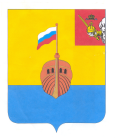 РЕВИЗИОННАЯ КОМИССИЯ ВЫТЕГОРСКОГО МУНИЦИПАЛЬНОГО РАЙОНА162900, Вологодская область, г. Вытегра, пр. Ленина, д.68тел. (81746) 2-22-03,  факс (81746) _____________,       e-mail: revkom@vytegra-adm.ruП Р И К А Зот  27 декабря 2019 года                                                                                 №  5О плане работы на 2020 год         На основании Положения о Ревизионной комиссии Вытегорского муниципального района, утвержденного решением Представительного Собрания Вытегорского муниципального района от 11.12.2013 г. № 35 (с изменениями)ПРИКАЗЫВАЮ:       утвердить План работы Ревизионной комиссии Вытегорского муниципального района на 2020 год (приложение).Председатель Ревизионной комиссииВытегорского муниципального района                                        Н.В.ЗелинскаяПриложение к приказу от 27.12.2019 года № 5ПЛАНработы Ревизионной комиссии Вытегорского муниципального района на 2020 год№п/пНаименование планируемых мероприятийСрок123I. Экспертно-аналитическая работаI. Экспертно-аналитическая работаI. Экспертно-аналитическая работа1Подготовка заключения на годовой отчет об исполнении бюджета Вытегорского муниципального района за 2019 годдо 01 мая2 Анализ отчетов по исполнению бюджета Вытегорского муниципального района за 1 квартал, 1 полугодие и 9 месяцев  2020 года в сроки, установленные Регламентом   Ревизионной комиссии3Экспертиза и подготовка заключения на проект решения Представительного Собрания Вытегорского муниципального района «О районном бюджете на 2021 год и плановый период 2022 и 2023 годов»в сроки, установленные  Положением о бюджетном процессе в Вытегорском муниципальном районе4Экспертиза и подготовка заключений на проекты решений Представительного Собрания Вытегорского муниципального района по внесению изменений в решение Представительного Собрания Вытегорского муниципального района «О бюджете района на 2020 год и плановый период 2021 и 2022 годов» по мере поступления5Экспертиза и подготовка заключений на проекты решений Представительного Собрания Вытегорского муниципального района по вопросам управления и   распоряжения имуществом, находящимся в собственности Вытегорского муниципального районапо мере поступления6Подготовка заключений по запросам Представительного Собрания Вытегорского муниципального района, Главы района, прокуратуры, правоохранительных органовпо мере поступлений7Экспертиза проектов муниципальных программ.Экспертиза проектов постановлений о внесении изменений в муниципальные программы.по мере поступления8Внешняя проверка бюджетной отчётности главных администраторов средств бюджета района, бюджетов сельских поселений и бюджета муниципального образования «Город Вытегра» за 2019 годфевраль-апрель9Участие и проведение экспертно-аналитических мероприятий проводимых по требованию прокуратуры, правоохранительных органов, Представительного Собрания, Главы района, Глав сельских поселенийпо мере требования10Проверка фактического выполнения предложений по результатам выписанных представлений и предписаний в  2019 годув течение годаII. Контрольно – проверочная работаII. Контрольно – проверочная работаII. Контрольно – проверочная работа1  Соблюдение бюджетного законодательства Российской Федерации при утверждении и размещении  на официальном сайте в информационно- телекоммуникационной сети «Интернет» - сайте www. bus.gov.ru муниципальных заданий на 2020 год подведомственными Администрации Вытегорского муниципального района муниципальными учреждениями (в порядке контроля за фактическим выполнением предложений)Январь-февраль2Соблюдение бюджетного законодательства Российской Федерации  МБОУ «Средняя общеобразовательная школа №1 г. Вытегры» при использовании средств бюджета на реализацию мероприятий подпрограммы «Комплексная безопасность и мероприятия  по проведению  ремонтных работ  в муниципальных образовательных  учреждениях района  на 2014- 2020 годы» муниципальной программы «Развитие образования Вытегорского муниципального района на 2014 – 2020 годы» февраль3Соблюдение бюджетного законодательства Российской Федерации МБОУ «Белоусовская  основная общеобразовательная школа» при использовании средств бюджета на реализацию мероприятий подпрограммы «Комплексная безопасность  и мероприятия  по проведению  ремонтных работ  в муниципальных образовательных  учреждениях района  на 2014- 2020 годы» муниципальной программы «Развитие образования Вытегорского муниципального района на 2014 – 2020 годы» февраль4Соблюдение бюджетного законодательства Российской Федерации МБОУ Ковжинская  средняя общеобразовательная школа»  при использовании средств бюджета на реализацию мероприятий подпрограммы «Комплексная безопасность  и мероприятия  по проведению  ремонтных работ  в муниципальных образовательных  учреждениях района  на 2014- 2020 годы» муниципальной программы «Развитие образования Вытегорского муниципального района на 2014 – 2020 годы»март5Соблюдение бюджетного законодательства Российской Федерации Администрацией муниципального образования «Город Вытегра» при расходовании средств бюджета на ремонт улично-дорожной сети в г. Вытеграмарт6Соблюдение бюджетного законодательства Российской Федерации Администрацией Вытегорского муниципального района при расходовании средств бюджета на ремонт участков автомобильной дороги «Белоусово - Захарьино»май7Соблюдение бюджетного законодательства Российской Федерации Администрацией Вытегорского муниципального района при использовании средств бюджета на реализацию мероприятий  муниципальной программы "Формирование современной городской среды на 2018-2022 годы"Май - июнь8Соблюдение бюджетного законодательства Российской Федерации Муниципальным бюджетным учреждением культуры «Вытегорский районный центр культуры» при использовании средств бюджета на реализацию мероприятий по капитальному ремонту здания ККЗ «Волго-Балт»июль9Соблюдение бюджетного законодательства Российской Федерации  Администрацией муниципального образования «Город Вытегра» при расходовании средств бюджета при реализации мероприятий  по благоустройству набережной реки Вытегра с восстановлением исторического обликаСентябрь-октябрь10Аудит муниципальных закупок, осуществляемых   Администрацией   сельского поселения Анхимовское по разделу 01 «Общегосударственные вопросы»Октябрь-ноябрь11Соблюдение бюджетного законодательства Российской Федерации Администрацией сельского поселения Алмозерское при использовании средств бюджета по разделу 01 «Общегосударственные вопросы»декабрьIII. Информационная и организационная деятельностьIII. Информационная и организационная деятельностьIII. Информационная и организационная деятельность1Представление в Представительное Собрание Вытегорского муниципального района отчета о деятельности Ревизионной комиссии Вытегорского муниципального района в 2019 году и публикация его в средствах массовой информации1 квартал2Разработка и представление   в Представительное Собрание Вытегорского муниципального района плана работы Ревизионной комиссии Вытегорского муниципального района  на 2021 годдо 31 декабря3Разработка нормативных актов деятельности Ревизионной комиссии Вытегорского муниципального районав течение года4Разработка   стандартов и методических указаний по проведению контрольных и   экспертно-аналитических мероприятийв течение года5Заключение соглашений с Советами сельских поселений о передаче полномочий Представительному Собранию Вытегорского муниципального района контрольно-счетного органа по осуществлению внешнего муниципального финансового контроля4 квартал6Взаимодействие с Контрольно- счетной палатой Вологодской области по вопросам методического обеспечения контрольной и аналитической деятельности Ревизионной комиссиив течение года7Опубликование и размещение на официальном сайте Администрации Вытегорского муниципального района материалов о деятельности Ревизионной комиссии, результатов контрольных и экспертно-аналитических  мероприятийв течение года8Участие в работе комиссий Представительного Собрания Вытегорского муниципального районапостоянно в течение года9Участие в работе заседаний Представительного Собрания Вытегорского муниципального районапостоянно в течение года10Консультационная работа по обращениям муниципальных организаций по вопросам, отнесенных к компетенции Ревизионной комиссиипо мере обращенияIV.  Выполнение преданных полномочий по осуществлению внешнего муниципального финансового контроля поселениями Вытегорского муниципального района IV.  Выполнение преданных полномочий по осуществлению внешнего муниципального финансового контроля поселениями Вытегорского муниципального района IV.  Выполнение преданных полномочий по осуществлению внешнего муниципального финансового контроля поселениями Вытегорского муниципального района Сельское поселение АлмозерскоеСельское поселение АлмозерскоеСельское поселение Алмозерское1Подготовка   заключения на годовой отчет об исполнении бюджета сельского поселения Алмозерское за 2019 годв сроки, установленные   Положением о бюджетном процессе2Анализ отчетности по исполнению бюджета сельского поселения в 2020 годув течении года3Экспертиза проекта решения Совета сельского поселения «О бюджете сельского поселения на 2021 год и плановый период 2022 и 2023 годов»в сроки, установленные   Положением о бюджетном процессе4Экспертиза проектов решений Совета сельского поселения по внесению изменений в решение Совета сельского поселения «О   бюджете сельского поселения на 2020 год и плановый период 2021 и 2022 годов» по мере поступленияСельское поселение АндомскоеСельское поселение АндомскоеСельское поселение Андомское1Подготовка   заключения на годовой отчет об исполнении бюджета сельского поселения Андомское за 2019 годв сроки, установленные   Положением о бюджетном процессе2Анализ отчетности по исполнению бюджета сельского поселения Андомское  в 2020 годув течении года3Экспертиза проекта решения Совета сельского поселения «О бюджете сельского поселения Андомское на 2021 год и плановый период 2022 и 2023 годов»в сроки, установленные   Положением о бюджетном процессе4Экспертиза проектов решений Совета сельского поселения Андомское по внесению изменений в решение Совета сельского поселения Андомское  «О   бюджете сельского поселения Андомское  на 2020 год и плановый период 2021 и 2022 годов»по мере поступленияСельское поселение АнненскоеСельское поселение АнненскоеСельское поселение Анненское1Подготовка   заключения на годовой отчет об исполнении бюджета сельского поселения Анненское за 2019 годв сроки, установленные   Положением о бюджетном процессе2Анализ  отчетности по исполнению бюджета сельского поселения в 2020 году в течении года3Экспертиза проекта решения Совета сельского поселения Анненское «О бюджете сельского поселения Анненское на 2021 год и плановый период 2022 и 2023 годы»в сроки, установленные   Положением о бюджетном процессе4Экспертиза проектов решений Совета сельского поселения Анненское по внесению изменений в решение Совета сельского поселения Анненское «О   бюджете сельского поселения Анненское на 2020 год и плановый период 2021 и 2022 годов» по мере поступленияСельское поселение АнхимовскоеСельское поселение АнхимовскоеСельское поселение Анхимовское1Подготовка   заключения на годовой отчет об исполнении бюджета Сельского поселения Анхимовское за 2019 годв сроки, установленные   Положением о бюджетном процессе2Анализ отчетности по исполнению бюджета сельского поселения в 2020 году по мере поступления3Экспертиза проекта решения Совета сельского поселения «О бюджете сельского поселения Анхимовское на 2021 год и плановый период 2022 и 2023 годов»в сроки, установленные   Положением о бюджетном процессе4Экспертиза проектов решений Совета сельского поселения Анхимовское по внесению изменений в решение Совета поселения  Анхимовское «О   бюджете сельского поселения Анхимовское на 2020 год и плановый период 2021 и 2022 годов» по мере поступленияСельское поселение  ДевятинскоеСельское поселение  ДевятинскоеСельское поселение  Девятинское1Подготовка заключения на годовой отчет об исполнении бюджета Сельского поселения Девятинское за 2019 годв сроки, установленные   Положением о бюджетном процессе2Анализ отчетности по исполнению бюджета сельского поселения в 2020 году по мере поступления3Экспертиза проекта решения Совета сельского поселения Девятинское «О бюджете сельского поселения Девятинское на 2021 год и плановый период 2022 и 2023 годы»в сроки, установленные   Положением о бюджетном процессе4Экспертиза проектов решений Совета сельского поселения по внесению изменений в решение Совета сельского поселения  Девятинское «О   бюджете сельского поселения Девятинское на 2020 год и плановый период 2021 и 2022 годов» по мере поступленияСельское поселение ОштинскоеСельское поселение ОштинскоеСельское поселение Оштинское1Подготовка заключения на годовой отчет об исполнении бюджета Сельского поселения Оштинское за 2019 годв сроки, установленные   Положением о бюджетном процессе2Анализ отчетности по исполнению бюджета сельского поселения Оштинское в 2020 году по мере поступления3Экспертиза проекта решения Совета сельского поселения Оштинское «О  бюджете сельского поселения Оштинское на 2021 год и плановый период 2022 и 2023 годов»в сроки, установленные   Положением о бюджетном процессе4Экспертиза проектов решений Совета сельского поселения Оштинское по внесению изменений в решение Совета сельского поселения Оштинское «О   бюджете сельского поселения Оштинское на 2020 год и плановый период 2021 и 2022 годов» по мере поступленияСельское поселение КемскоеСельское поселение КемскоеСельское поселение Кемское1Подготовка заключения на годовой отчет об исполнении бюджета Сельского поселения Кемское за 2019 годв сроки, установленные   Положением о бюджетном процессе2Анализ отчетности по исполнению бюджета сельского поселения в 2020 году по мере поступления3Экспертиза проекта решения Совета сельского поселения Кемское «О  бюджете сельского поселения Кемское на 2021 год и плановый период 2022 и 2023 годов»в сроки, установленные   Положением о бюджетном процессе4Экспертиза проектов решений Совета сельского поселения Кемское по внесению изменений в решение Совета сельского поселения Кемское «О   бюджете сельского поселения Кемское на 2020 год и плановый период 2021 и 2022 годов» по мере поступленияМуниципальное образование  «Город Вытегра»Муниципальное образование  «Город Вытегра»Муниципальное образование  «Город Вытегра»1Подготовка заключения на годовой отчет об исполнении бюджета  муниципального образования «Город Вытегра» за 2019 годв сроки, установленные   Положением о бюджетном процессе2Анализ отчетности по исполнению бюджета муниципального образования «Город Вытегра» в 2020 году по мере поступления запроса3Экспертиза проекта решения Городского Совета муниципального образования «Город Вытегра»  «О  бюджете муниципального образования «Город Вытегра»  на 2021 год и плановый период 2022 и 2023 годы»в сроки, установленные   Положением о бюджетном процессе4Экспертиза проектов решений   Городского Совета муниципального образования «Город Вытегра» по внесению изменений в решение  Городского Совета муниципального образования «Город Вытегра»   «О   бюджете муниципального образования «Город Вытегра» на 2020 год и плановый период 2021 и 2022 годов» по мере поступления запроса5Участие в работе комиссии по бюджету Городского Совета  муниципального образования «Город Вытегра» в течение года6Участие в работе заседаний  Городского Совета  муниципального образования «Город Вытегра»в течение года